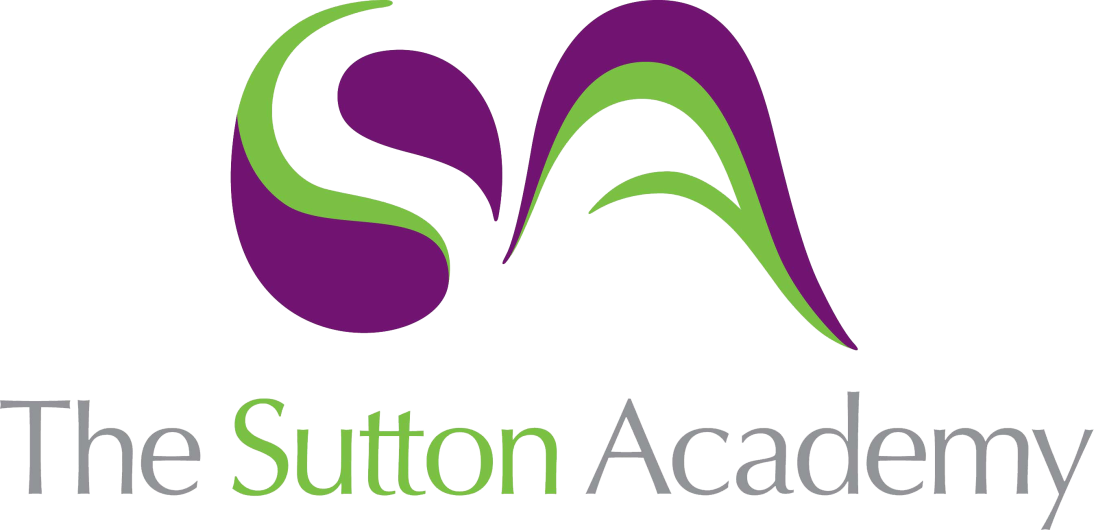 Knowledge Rich Curriculum Plan Year 8 - Topic 6: Project Management 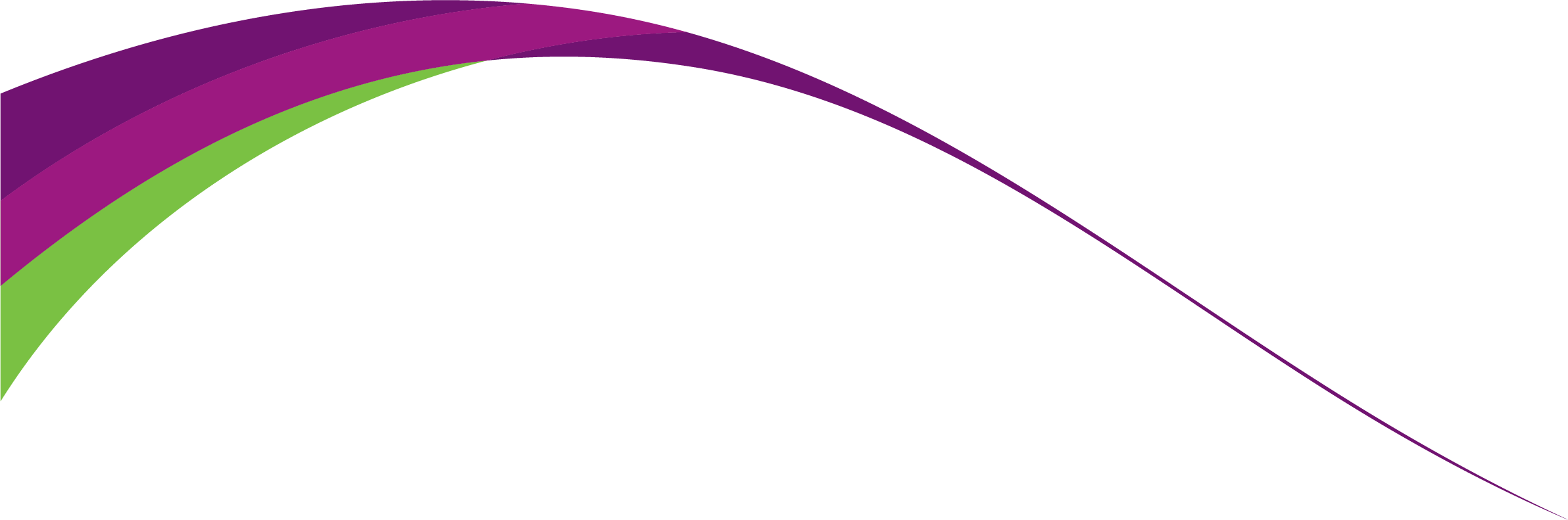 Lesson/Learning Sequence Intended Knowledge:Students will know that… Students will know how to…Tiered Vocabulary Prior Knowledge:In order to know this… Students need to already know that…Assessment 1 – data base introduction To understand how data is stored using tables, records and fields.To identify differences between paper based and computer based databases.Data TableFieldsRecordsReportQueryPrimary keydatabaseFormatCellCell referenceFontMergeData typeTo know what is meant by the term dataTo have an understanding that organisations store data about youQuestioningWorksheet2 – validation rules To fully be able to explain the difference between a field, cell and record You will learn what a database is used and how they are used.Understand what a data type is and what they are used for. To understand that The primary key is a field that contains data that is unique for each record. To begin to develop skills on Microsoft access such as validation rules and text.data TableFieldsRecordsReportValidation QueryPrimary keydatabaseFormatCellCell referenceFontMergeData typeTo understand how data is stored using tables, records and fields.To understand why data is stored using tables, record and fields Retrieval task QuestioningWorksheet3. Database searches To understand how data is categorised into a range of data types To effectively query a database to find specific informationdata TableFieldsRecordsReportValidation Boolean QueryPrimary keydatabaseFormatCellCell referenceFontMergeData typeTo know that data can be represented by a number of different data typesTo have an understanding that databases can be searched to find specific informationRetrieval TaskQuestioning Worksheet4. Creating a databaseTo be able to develop a fully function database in Microsoft accessTo be able to create a query and understand why we need themTo understand the job of a look up wizarddata TableFieldsRecordsReportqueryValidation Boolean QueryPrimary keydatabaseTo understand what the term fields meansTo understand the use of a primary key To understand the difference between datatypes5 queries To understand what a query is To understand why we use queries in databases To understand how to create a querydata TableFieldsRecordsReportqueryValidation Boolean QueryPrimary keydatabaseFormatCellCell referenceFontMergeData typeBasic functions SUM, AVERAGE, MIN and MAX in a spreadsheet.COUNTA function to find any cells that contain data.QuestioningWorksheet6 Assessment  Students will know how to answer the end of unit assessment using their prior knowledge.Students will know how to improve on their work from previous lessons in the unit.Students will need to use all of the vocabulary from the previous lessons.Students need to know all of the intended knowledge from the previous lessons in the unit.QuestioningWorksheet